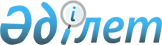 О внесении изменения в постановление акимата Атырауской области от 18 января 2021 года № 3 "Об установлении карантинной зоны с введением карантинного режима на территории административно-территориальных единиц Атырауской области"Постановление акимата Атырауской области от 20 февраля 2024 года № 35
      Акимат Атырауской области ПОСТАНОВЛЯЕТ:
      1. Внести в постановление акимата Атырауской области от 18 января 2021 года № 3 "Об установлении карантинной зоны с введением карантинного режима на территории административно-территориальных единиц Атырауской области" (зарегистрированное в Реестре государственной регистрации нормативных правовых актов под № 4882) следующее изменение:
      приложение указанного постановления, изложить в новой редакции согласно приложению к настоящему постановлению.
      2. Контроль за исполнением настоящего постановления возложить на курирующего заместителя акима Атырауской области.
      3. Настоящее постановление вводится в действие со дня его первого официального опубликования. Карантинная зона с введением карантинного режима на территории Атырауской области в объемах зараженных площадей повиликой, паразитирующих на травянистой растительности  Карантинная зона с введением карантинного режима на территории Атырауской области в объемах зараженных площадей томатной молью, паразитирующих на травянистой растительности
					© 2012. РГП на ПХВ «Институт законодательства и правовой информации Республики Казахстан» Министерства юстиции Республики Казахстан
				
      Аким области

C. Шапкенов
Приложение к постановлению
акимата Атырауской области
от 20 февраля 2024 года № 35
№ п/п
Наименование сельских округов
Принадлежность земельного участка
Зараженная площадь, в гектарах
Курмангазинский район
Курмангазинский район
Курмангазинский район
Курмангазинский район
1
Бирликский 
Земли запаса
10
2
Нуржауский
Земли запаса
10
3
Сафоновский 
Земли запаса
15
Всего 
35
№ п/п
Наименование сельского округа
Принадлежность земельного участка
Зараженная площадь, в гектарах
г. Атырау
г. Атырау
г. Атырау
г. Атырау
1
Каиршахтинский 
Крестьянское хозяйство "Абдулла"
2
Всего 
2